T.C.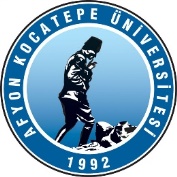 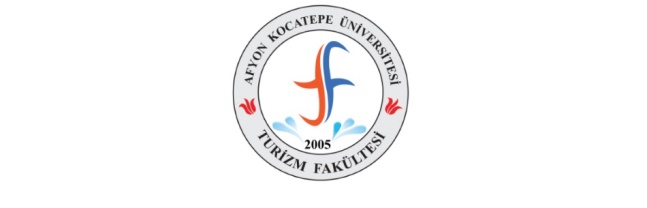 AFYON KOCATEPE ÜNİVERSİTESİ TURİZM FAKÜLTESİ DEKANLIĞI’NAYAZ OKULU İADE DİLEKÇESİ2019-2020 Öğretim yılı yaz öğretimi için fazla yatırmış olduğum ders ücretinin aşağıda belirtmiş olduğum “KENDİ HESABIMA” iade edilmesini arz ederim.NOT: Başkasına ait hesaba iade yapılmaz (Anne-Baba-Kardeş-Arkadaş veya Ek Hesap dahil)IBAN NO NOT: 26 Haneli IBAN No mutlaka yazılmalıdır. IBAN numaranızı bilmiyorsanız Şubeden veya ATM’den öğrenebilirsiniz.										….. / …. /2020                  İmza   Ad Soyad				Adı SoyadıOkulBölümÖğrenci NoT.C. Kimlik NoTelefon (GSM)Aldığı Derslerin Adı ve SaatiFazla Yatırılan Ders Ücreti veya Açılmayan Dersin Adı ve Saatiİade Edilecek MiktarTR